ЗАКОНОДАТЕЛЬНОЕ СОБРАНИЕ НИЖЕГОРОДСКОЙ ОБЛАСТИПОСТАНОВЛЕНИЕот 25 февраля 2016 г. N 2106-VОБ УТВЕРЖДЕНИИ ПОЛОЖЕНИЯ О ПОЧЕТНОЙ ГРАМОТЕЗАКОНОДАТЕЛЬНОГО СОБРАНИЯ НИЖЕГОРОДСКОЙ ОБЛАСТИЗаконодательное Собрание области постановляет:1. Утвердить Положение о Почетной грамоте Законодательного Собрания Нижегородской области согласно приложению.2. Признать утратившими силу:1) постановление Законодательного Собрания Нижегородской области от 25 сентября 2003 года N 648-III "Об утверждении положения о Почетной грамоте Законодательного Собрания Нижегородской области";2) пункт 2 постановления Законодательного Собрания Нижегородской области от 17 декабря 2013 года N 1143-V "О внесении изменений в отдельные постановления Законодательного Собрания области".3. Настоящее постановление вступает в силу со дня его принятия.Председатель СобранияЕ.В.ЛЕБЕДЕВПриложениеУтвержденопостановлением ЗаконодательногоСобрания областиот 25 февраля 2016 года N 2106-VПОЛОЖЕНИЕО ПОЧЕТНОЙ ГРАМОТЕ ЗАКОНОДАТЕЛЬНОГО СОБРАНИЯНИЖЕГОРОДСКОЙ ОБЛАСТИСписок изменяющих документов(в ред. постановления Законодательного Собрания Нижегородской областиот 27.07.2017 № 349-VI, от 22.02.2018 № 567-VI)1. Почетной грамотой Законодательного Собрания Нижегородской области (далее - Почетная грамота) награждаются граждане Российской Федерации, проживающие на территории Нижегородской области (далее также - область), за личный вклад в социально-экономическое развитие Нижегородской области, обеспечение законности, прав и свобод граждан, развитие местного самоуправления на территории области.2. Ходатайства о награждении Почетной грамотой могут быть инициированы Председателем, заместителями Председателя, Советом, председателями комитетов Законодательного Собрания области, руководителями фракций в Законодательном Собрании области, депутатами, руководителем аппарата Законодательного Собрания области, членами Совета Федерации Федерального Собрания Российской Федерации от Нижегородской области, депутатами Государственной Думы Федерального Собрания Российской Федерации, руководителями территориальных органов федеральных органов государственной власти, Губернатором области, руководителями органов государственной власти области, государственных органов области, главами, представительными органами и главами местных администраций муниципальных районов и городских округов области, а также организациями и общественными объединениями, осуществляющими свою деятельность на территории области.3. Награждение впервые Почетной грамотой, как правило, осуществляется не ранее чем через один год после награждения Благодарственным письмом Законодательного Собрания Нижегородской области.В исключительных случаях, с учетом личного вклада в социально-экономическое развитие Нижегородской области, обеспечение законности, прав и свобод граждан, развитие местного самоуправления на территории области, Почетной грамотой могут быть награждены граждане, ранее не награждавшиеся Благодарственным письмом Законодательного Собрания Нижегородской области, или до истечения года со дня их предыдущего награждения.4. Ходатайство о награждении Почетной грамотой оформляется в письменной форме. К ходатайству прикладывается наградной лист по форме согласно приложению 1 к настоящему Положению.41. Обработка персональных данных гражданина, представленного к награждению, осуществляется с его письменного согласия. Форма согласия на обработку персональных данных  размещается на официальном сайте Законодательного Собрания области в информационно-телекоммуникационной сети "Интернет".5. Ходатайство о награждении Почетной грамотой направляется на имя Председателя Законодательного Собрания области, как правило, не позднее чем за один месяц до указанного инициатором в ходатайстве срока (даты) награждения.В случае инициирования награждения Председателем Законодательного Собрания области ходатайство о награждении Почетной грамотой не оформляется.6. Решение о награждении Почетной грамотой от имени Законодательного Собрания области оформляется распоряжением Председателя Законодательного Собрания области.На основании распоряжения со ссылкой на его дату и номер оформляется Почетная грамота на бланке согласно приложению 2 к настоящему Положению.7. Вручение Почетной грамоты производится в торжественной обстановке Председателем Законодательного Собрания области, либо по его поручению одним из его заместителей, депутатом Законодательного Собрания области, либо уполномоченным им лицом.8. Оформление Почетной грамоты и учет награжденных осуществляет аппарат Законодательного Собрания области.81. Повторное награждение Почетной грамотой возможно не ранее чем через пять лет после предыдущего награждения.9. В случае утраты дубликат Почетной грамоты не выдается.Приложение 1к Положению о Почетной грамотеЗаконодательного СобранияНижегородской области                              НАГРАДНОЙ ЛИСТ                                          Почетная грамота Законодательного                                          ─────────────────────────────────                                                   (вид награды)                                           Собрания Нижегородской области                                          ─────────────────────────────────1. Фамилия, имя, отчество ____________________________________________________________________________________________________________________________2. Должность, место работы ______________________________________________________________________________________________________________________________________________________________________________________________________3. Датарождения _______ 4. Образование ___________________________________________                                (высшее, среднее профессиональное, среднее)5. Какими наградами Нижегородской области награжден(а) и даты награждений_________________________________________________________________________________________________________________________________________________________________________________________________________________________________6. Стаж работыобщий _____________, в отрасли ______________, в организации ______________7. Трудовая деятельность (за последние десять лет):Сведения,  указанные  в  пунктах  1  -  7,  соответствуют  данным паспорта,трудовой книжки, документов об образовании.М.П. ______________________________________________________________________            (Должность работника кадрового подразделения, подпись,                              фамилия, инициалы)8.   Характеристика   (с  указанием  конкретных  заслуг  представляемого  кнаграждению)________________________________________________________________________________________________________________________________________________________________________________________________________________________________________________________________________________________________________________________________________________________________________________________________________________________________________________________________________________________________________________________________________________________________________________________________________________________________________________________________________________________________________________________________________________________________________________________________________________________________________________________________________________________________________________________________________________________________________________________________________________________________________________________________________________________________________________________________________________________________________________________________________________________________________________                   (Должность руководителя организации)________________________          _________________________________________       (подпись)                             (фамилия, инициалы)М.П. "___" __________ ____ годаПриложение 2к Положению о Почетной грамотеЗаконодательного СобранияНижегородской области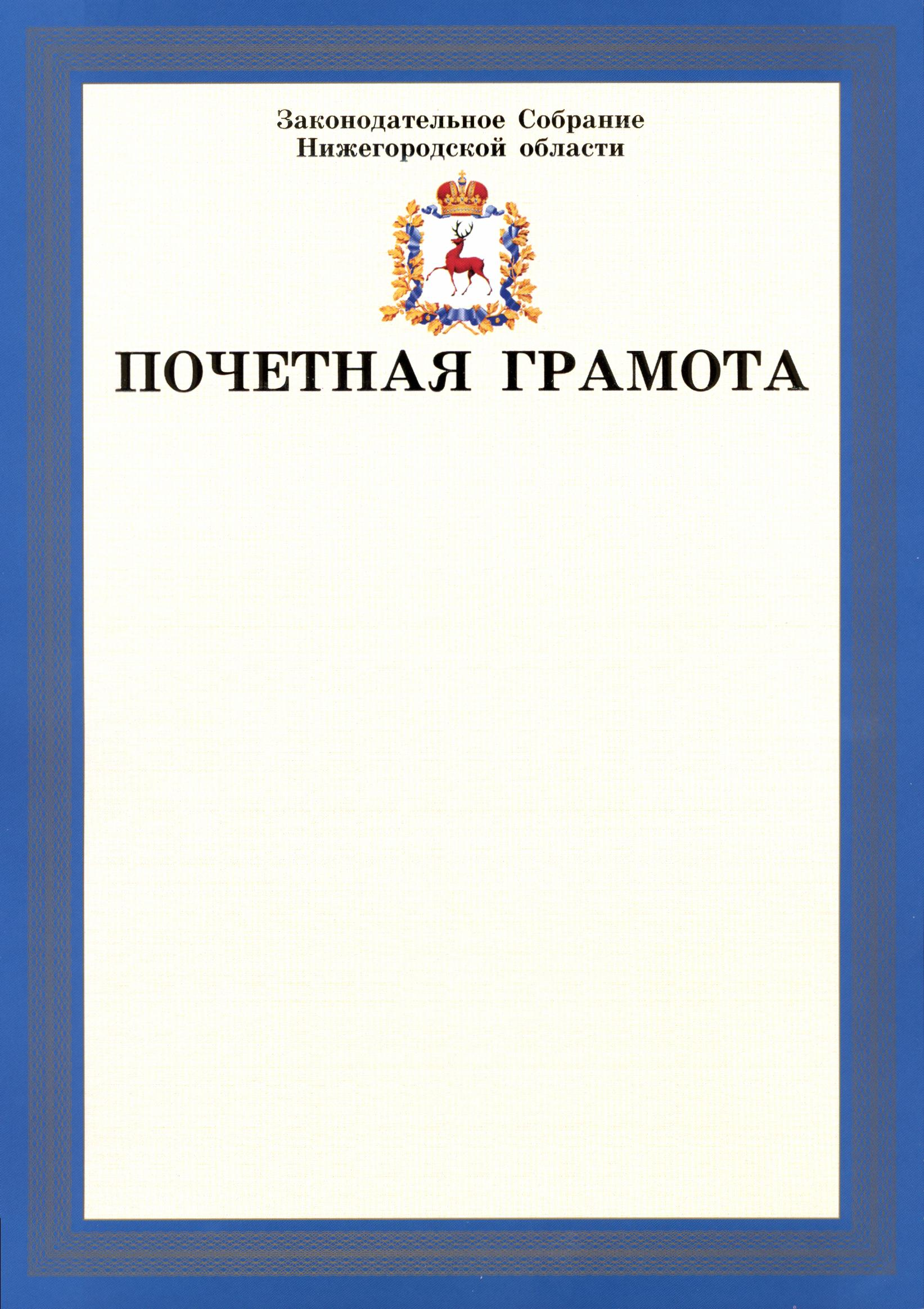 Месяц и годМесяц и годДолжностьМестонахождение организациипоступленияуходаДолжностьМестонахождение организации